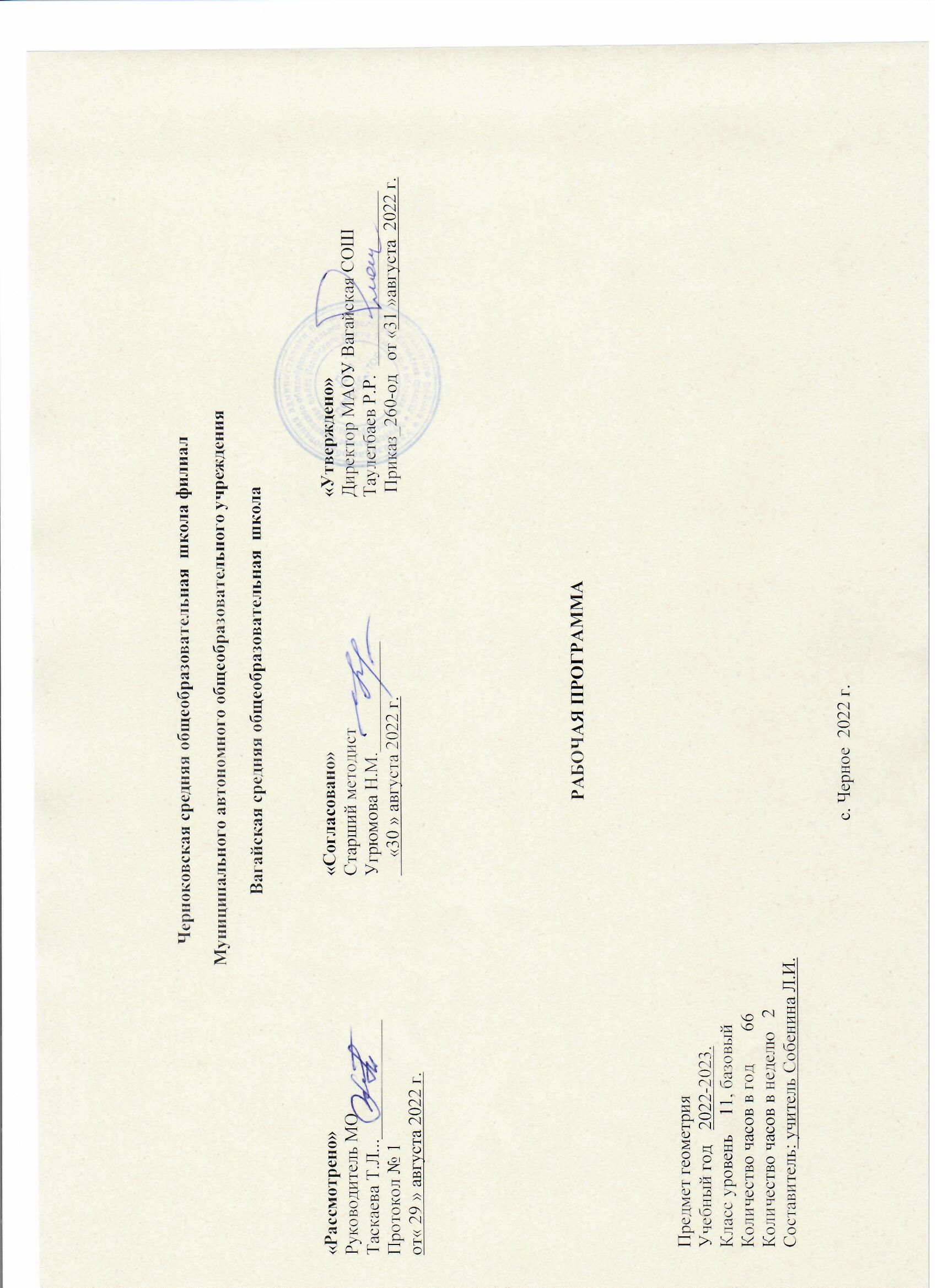 1.Планируемые результаты освоения учебного предмета Личностные.Формирование ответственного отношения к учению, готовности к саморазвитию и самообразованию на основе мотивации к обучению, осознанному построению индивидуальной образовательной траектории с учетом устойчивых познавательных интересов.Формирование целостного мировоззрения, соответствующего современному уровню развития науки.Формирование коммуникативной компетентности в учебно-исследовательской, творческой и других видах деятельности.Умение ясно, точно, грамотно излагать свои мысли в устной и письменной речи, понимать смысл поставленной задачи, выстраивать аргументацию, приводить примеры и контрпримеры.Критичность мышления, умение распознавать логически некорректные высказывания, отличать гипотезу от факта.Креативность мышления, инициативу, находчивость, активность при решении задач.Умение контролировать процесс и результат математической деятельности.Представление о математической науке как сфере человеческой деятельности.Метапредметные.Умение самостоятельно планировать альтернативные пути достижения целей, осознанно выбирать наиболее эффективные способы решения учебных и познавательных задач.Умение осуществлять контроль по результату и по способу действия на уровне произвольного внимания и вносить необходимые коррективы.Умение адекватно оценивать правильность или ошибочность выполнения учебной задачи, ее объективную трудность и собственные возможности ее решения.Осознанное владение логическими действиями определения понятий, обобщения, установления аналогий, классификации на основе самостоятельного выбора, оснований и критериев, установления родовидовых связей.Умение устанавливать причинно-следственные связи, строить логическое рассуждение, умозаключение (индуктивное, дедуктивное и по аналогии) и выводыУмение ориентироваться в учебнике (на развороте, в оглавлении, в условных обозначениях).Умение определять и формировать цель деятельности на уроке с помощью учителя.Умение проговаривать последовательность действий на уроке.Умение учиться работать по предложенному учителем плану.Умение делать выводы в результате совместной работы класса и учителя.Умение преобразовывать информацию из одной формы в другую.Умение подробно пересказывать небольшие тексты.Умение создавать, применять и преобразовывать знаково-символические средства, модели и схемы для решения учебных и познавательных задач.Умение организовывать учебное сотрудничество и совместную деятельность с учителем и сверстниками: определять цели, распределять функции и роли участников, общие способы работы;Умение работать в группе: находить общее решение и разрешать конфликты на основе согласования позиций и учета интересов; слушать партнера; формулировать, аргументировать и отстаивать свое мнение. оформлять свои мысли в устной и письменной форме, слушать и понимать речь других;Формирование и развитие учебной и общепользовательской компетентности в области использования информационно-коммуникационных технологий (ИКТ - компетентности).Представления об идеях и о методах математики как об универсальном языке науки и техники, о средстве моделирования явлений и процессов.Умение видеть математическую задачу в контексте проблемной ситуации в других дисциплинах, в окружающей жизни.Умение находить в различных источниках информацию, необходимую для решения математических проблем, и представлять ее в понятной форме; принимать решение в условиях неполной и избыточной, точной и вероятностной информации.Умение понимать и использовать математические средства наглядности (рисунки, чертежи, схемы и др.) для иллюстрации, интерпретации, аргументации.Умение выдвигать гипотезы при решении учебных задач и понимать необходимость их проверки.Умение применять индуктивные и дедуктивные способы рассуждений, видеть различные стратегии решения задач.Понимание сущности алгоритмических предписаний и умение действовать в соответствии с предложенным алгоритмом.Умение самостоятельно ставить цели, выбирать и создавать алгоритмы для решения учебных математических проблем.Предметные. Овладение базовым понятийным аппаратом по основным разделам содержания; Представление об основных изучаемых понятиях (геометрическая фигура, величина) как важнейших математических моделях, позволяющих описывать и изучать реальные процессы и явления; умение работать с геометрическим текстом (анализировать, извлекать необходимую информацию), точно и грамотно выражать свои мысли в устной и письменной речи с  применением математической терминологии и символики, использовать различные языки математики, проводить классификации, логические обоснования, доказательства математических утверждений;Овладение навыками устных письменных, инструментальных вычислений;  Овладение геометрическим языком, умение использовать его для описания предметов окружающего мира, развитие пространственных представлений и изобразительных умений, приобретение навыков геометрических построений; усвоение систематических знаний об объёмных  фигурах и их свойствах, умение применять систематические знания о них для решения геометрических и практических задач;умение измерять длины отрезков, величины углов;  умение применять изученные понятия, результаты, методы для решения задач практического характера и задач из смежных дисциплин с использованием при необходимости справочными  материалами  и техническими средствами.2.Содержание учебного предметаМетод координат в пространстве. Прямоугольная система координат. Координаты вектора. Связь между координатами вектора и точек. Простейшие задачи в координатах. Угол между векторами. Скалярное произведение векторов. Вычисление углов между прямыми и плоскостями. Центральная и осевая симметрии. Зеркальная симметрия. Параллельный перенос. Контрольная работа № 1 «Метод координат в пространстве»Тела вращения и их поверхности.Цилиндр. Площадь поверхности цилиндра. Конус.  Площадь поверхности конуса. Усеченный конус. Контрольная работа № 2 «Цилиндр, конус». Сфера и шар. Уравнение сферы. Взаимное расположение сферы на плоскости. Касательная плоскость. Площадь сферы. Цилиндр, конус, сфера. Контрольная работа №3 «Шар. Сфера»Объемы тел.Объем. Объем параллелепипеда. Объем  прямой призмы. Объем  цилиндра .Вычисление  объемов тел при помощи интеграла.Объем наклонной призмы. Объем  пирамиды.   Объем  усеченной пирамиды. Контрольная работа №4 «Объём многогранников». Объем  конуса. Объем усеченного конуса. Объем  шара. Объем шарового сегмента, шарового слоя, шарового сектора. Площадь сферы. Задачи на многогранники и тела вращения. Систематизация и обобщение знаний по главе.Контрольная работа № 5 «Объем цилиндра, конуса и шара».Итоговое повторение курса геометрии 10-11 класса (15 ч.)Метод координат в пространстве. Площади поверхностей. Тела вращения.  Объемы тел. Решение заданий ГИА           3.  Тематическое планирование с учётом рабочей программы воспитания с указанием количества часов, отводимых на изучение каждой темы.Ключевые воспитательные задачи:   1)Использовать в воспитании детей возможности школьного урока. Поддерживать использование на уроках  интерактивных, коллективных, интегрированных форм занятий с учащимися с выходом вне стен школы.  2)Инициировать и поддерживать ученическое самоуправление как на уровне школы, так и на уровне классных сообществ.3.1.Тематическое  планирование с указанием количества часов, отводимых на изучение каждой темы.ТемаКоличество часовМодуль воспитательной программы «Школьный урок»Прямоугольная система координат.1Координаты вектора.1Связь между координатами вектора и точек.3Простейшие задачи в координатах1Угол между векторами.1Скалярное произведение векторов1Вычисление углов между прямыми и плоскостями2Центральная и осевая симметрии1Зеркальная симметрия. Параллельный перенос.2Контрольная работа № 1 «Метод координат в пространстве»1Цилиндр.1Площадь поверхности цилиндра. 3Конус.  1Площадь поверхности конуса.3Усеченный конус1Контрольная работа № 2  «Цилиндр, конус»1Сфера и шар1Уравнение сферы. 1Взаимное расположение сферы на плоскости. Касательная плоскость1Площадь сферы2Цилиндр, конус, сфера1Контрольная работа №3 «Шар. Сфера»1Объем. Объем параллелепипеда.2Объем  прямой призмы. 2Объем  цилиндра.2Вычисление  объемов тел при помощи интеграла.2Объем наклонной призмы.1Объем  пирамиды.  2Объем  усеченной пирамиды.2Контрольная работа №4 «Объём многогранников»1Объем  конуса1Объем усеченного конуса.1Объем  шара.1Объем шарового сегмента, шарового слоя, шарового сектора.1Площадь сферы.1Задачи на многогранники и тела вращения.1Систематизация и обобщение знаний по главе.1Контрольная работа № 5 «Объем цилиндра, конуса и шара»1Метод координат в пространстве2Площади поверхностей. 3Тела вращения4Объемы тел.4Итого66